APPLICATION FORM - SUPPORT STAFF POST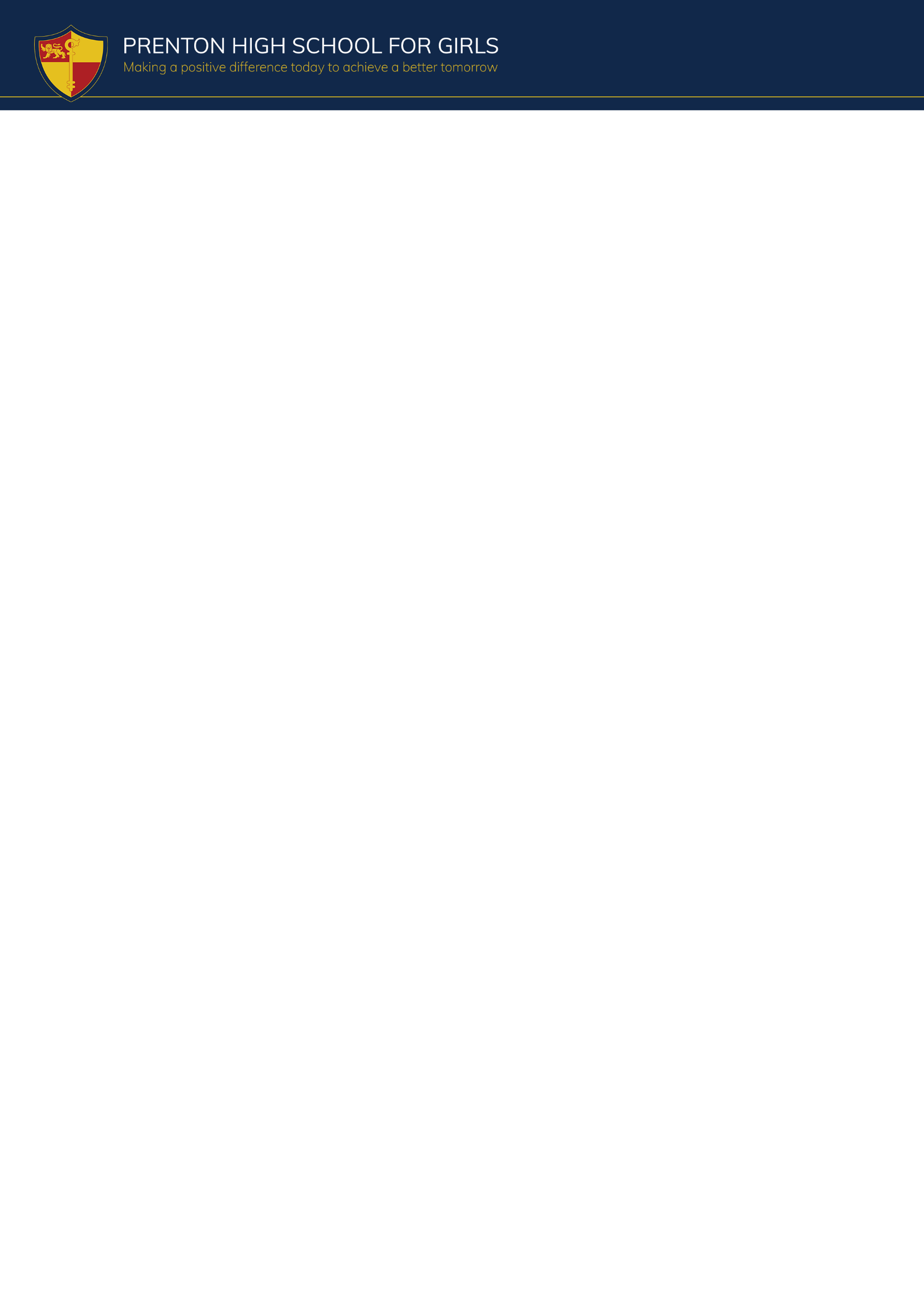 Note:  	To ensure, as far as possible, that the staff recruitment process is fair and equitable, the front sheets are detached from the rest of the application form before it is passed to the shortlisting panel.Equal Opportunities Monitoring FormPrenton High School for Girls is an equal opportunities employer.  The aim of our policy is to ensure that no job applicant or employee receives less favourable treatment on the grounds of sex, sexual orientation, marital status, race, religion, colour, nationality, ethnic or national origins or disability or is disadvantaged by conditions or requirements which cannot be shown to be justifiable.  Recruitment, selection and promotion procedures will be monitored to ensure that individuals are selected, promoted and treated on the basis of their relevant merits and abilities.To assist us in monitoring the operation of its equal opportunities policy, and for no other reason, please answer the following questions by ticking boxes as appropriate.  This information will be detached before your application is passed on for shortlisting.Thank you for your assistance in completing this form.   Please return to:		Mrs Jenny GaughanHR ManagerPrenton High School for GirlsHesketh AvenueBirkenheadWirralCH42 6RR				gaughanj@prentonhighschool.co.ukAPPLICATION FOR APPOINTMENT AS:APPLICATION REFERENCE NUMBER (to be completed by HR):CONTACT DETAILSCONTACT DETAILSTitleSurnameForename(s)Previous name (if applicable)Permanent addressDaytime telephoneMobile telephoneEmail addressPERSONAL DETAILSPERSONAL DETAILSPERSONAL DETAILSPERSONAL DETAILSPERSONAL DETAILSPERSONAL DETAILSPERSONAL DETAILSPERSONAL DETAILSPERSONAL DETAILSPERSONAL DETAILSDate and Place of birthNational Insurance noDo you require a work permit to work in the UK?  YES		  NO  YES		  NO  YES		  NO  YES		  NO  YES		  NO  YES		  NO  YES		  NO  YES		  NO  YES		  NODISCLOSURE OF A relationshipDISCLOSURE OF A relationshipCanvassing members of Staff or the Governors of the School, either directly or indirectly, is forbidden and will disqualify applicants.  Please give details if you are related to, or have a personal relationship with a member of the governing body, a member of staff or a student at Prenton High School for Girls. A candidate who fails to disclose any such relationship shall be disqualified from the appointment and, if appointed, shall be liable to dismissal without notice.Canvassing members of Staff or the Governors of the School, either directly or indirectly, is forbidden and will disqualify applicants.  Please give details if you are related to, or have a personal relationship with a member of the governing body, a member of staff or a student at Prenton High School for Girls. A candidate who fails to disclose any such relationship shall be disqualified from the appointment and, if appointed, shall be liable to dismissal without notice.NameRelationshipPosition held by that personADVERTISING MONITORINGPlease indicate how you came to know about this postMEDICAL FITNESS & HEALTH RECORDWith reference to your application for a post with this School.  In order to assist in establishing that you are medically suitable and satisfy the health standards required please answer the questions set out below.  The information provided will be treated in confidence and used only to determine whether it will be necessary to refer you for a medical examination prior to confirming your appointment with this School.Has there been any cause for concern regarding your health during the period of employment with your present Employer?			YES / NOOver the last three years, have you been absent from your place of work for reasons of ill-health?											                YES / NOIf the answer to (2) above is ‘YES’, please indicate the dates you were absent:Has a medical examination or medical referral been required at any time in connection with your employment?											                      YES / NOIf the answer to (4) above is ‘YES’, was the medical request on:Appointment, or								                      YES / NOFollowing a Special Referral during your employment			                                     YES / NOWhat was the result of such medical examination?CRIMINAL INVESTIGATIONTHE APPOINTMENT FOR WHICH YOU ARE APPLYING INVOLVES WORK WITH CHILDREN AND IS THEREFORE EXEMPT FROM THE REHABILITATION OF OFFENDERS ACT 1974.  YOU ARE REQUIRED TO DECLARE ANY CONVICTIONS OR CAUTIONS YOU MAY HAVE, EVEN IF THEY WOULD OTHERWISE BE REGARDED AS SPENT UNDER THAT ACT. THE INFORMATION YOU GIVE WILL BE TREATED IN CONFIDENCE. FAILURE TO DISCLOSE ANY CONVICTION COULD LEAD TO AN APPLICATION BEING REJECTED OR MAY LATER LEAD TO THE DISMISSAL OF A SUCCESSFUL APPLICANT.  ANY INFORMATION DISCLOSED WILL, OR COURSE, BE KEPT IN STRICT CONFIDENCE AND USED ONLY IN CONSIDERATION OF THIS APPLICATION.Have you ever been convicted of a criminal offence or received a caution or bind-over? If YES, please list all convictions, cautions and bind-overs including any which are spent under the Act. Failure to declare a conviction may disqualify you from appointment or result in summary dismissal when the discrepancy comes to light.Have you ever been convicted of a criminal offence or are you currently undergoing criminal investigations?				  YES		  NOIf YES please give details and dates of convictions and sentence:I have previously been known by the following names:My last two previous addresses were:Address							From				ToAddress							From				ToPUPIL SAFEGUARDING DECLARATIONI am not aware of any reason, behaviour or impediment which would prevent me being appointed to a post and having substantial and unsupervised access to children on a sustained or regular basis.Signature of Applicant...................................................................................................DECLARATIONI declare that to the best of my knowledge and belief, all statements contained above are correct and I understand and acknowledge that should I conceal any material fact I will be liable to the termination of my contract of service, with such notice as may be appropriate and I may be refused benefits under the sickness payments and superannuation schemes.I consent to undergo a medical examination or examinations if required and I have no objection to the School or their advisers communicating with my own Doctor or obtaining any hospital records concerning my health or medical history.All statements given above by me are true and correct to the best of my knowledge.Signature 		DateEQUAL OPPORTUNITIES MONITORINGEQUAL OPPORTUNITIES MONITORINGEQUAL OPPORTUNITIES MONITORINGEQUAL OPPORTUNITIES MONITORINGEQUAL OPPORTUNITIES MONITORINGEQUAL OPPORTUNITIES MONITORINGName of ApplicantName of ApplicantPosition Applied ForPosition Applied ForAgeAgeDate of birthDate of birthGenderGender  Male		  Female  Male		  Female  Male		  Female  Male		  FemaleGenderGenderIf you are currently undergoing the process of gender reassignment please tick your future gender       Male		  FemaleIf you are currently undergoing the process of gender reassignment please tick your future gender       Male		  FemaleIf you are currently undergoing the process of gender reassignment please tick your future gender       Male		  FemaleIf you are currently undergoing the process of gender reassignment please tick your future gender       Male		  FemaleMarital StatusMarital StatusNationalityNationalityEthnic GroupEthnic GroupEthnic GroupEthnic GroupEthnic GroupEthnic GroupWhite[  ] British[  ] Irish[  ] Traveller of Irish       Heritage[  ] Gypsy/Roma[  ] Any other White         background (please      give details)Mixed[  ] White and Black      Caribbean[  ] White and Black      African[  ] White and Asian[  ] Any other mixed      background (please      give details)Mixed[  ] White and Black      Caribbean[  ] White and Black      African[  ] White and Asian[  ] Any other mixed      background (please      give details)Asian or Asian British[  ] Indian[  ] Pakistani[  ] Bangladeshi[  ] Any other Asian      background (please      give details)Black or Black British[  ] Caribbean[  ] African[  ] Any other Black       background (please      give details)Chines or other ethnic group[  ] Chinese[  ] Any other ethnic      background (please      give details)[  ] I do not wish an ethnic background category to be recorded[  ] I do not wish an ethnic background category to be recorded[  ] I do not wish an ethnic background category to be recorded[  ] I do not wish an ethnic background category to be recorded[  ] I do not wish an ethnic background category to be recorded[  ] I do not wish an ethnic background category to be recordedA disabled person is defined under the Equality Act 2010 as someone with a ‘physical or mental impairment which has a substantial and long term adverse effect on that person’s ability to carry out normal day-to-day activities.’Do you consider yourself to be disabled under the Equality Act 2010? A disabled person is defined under the Equality Act 2010 as someone with a ‘physical or mental impairment which has a substantial and long term adverse effect on that person’s ability to carry out normal day-to-day activities.’Do you consider yourself to be disabled under the Equality Act 2010?   YES		  NO  YES		  NO  YES		  NO  YES		  NOThe information on this form is for monitoring purposes only. If you require any reasonable adjustments to be made in the recruitment process or at work subsequently if appointed, please make sure you tell us separately from this form. We will use reasonable adjustments wherever possible to support people with disabilities during the recruitment process and in the workplace. The information on this form is for monitoring purposes only. If you require any reasonable adjustments to be made in the recruitment process or at work subsequently if appointed, please make sure you tell us separately from this form. We will use reasonable adjustments wherever possible to support people with disabilities during the recruitment process and in the workplace. The information on this form is for monitoring purposes only. If you require any reasonable adjustments to be made in the recruitment process or at work subsequently if appointed, please make sure you tell us separately from this form. We will use reasonable adjustments wherever possible to support people with disabilities during the recruitment process and in the workplace. The information on this form is for monitoring purposes only. If you require any reasonable adjustments to be made in the recruitment process or at work subsequently if appointed, please make sure you tell us separately from this form. We will use reasonable adjustments wherever possible to support people with disabilities during the recruitment process and in the workplace. The information on this form is for monitoring purposes only. If you require any reasonable adjustments to be made in the recruitment process or at work subsequently if appointed, please make sure you tell us separately from this form. We will use reasonable adjustments wherever possible to support people with disabilities during the recruitment process and in the workplace. The information on this form is for monitoring purposes only. If you require any reasonable adjustments to be made in the recruitment process or at work subsequently if appointed, please make sure you tell us separately from this form. We will use reasonable adjustments wherever possible to support people with disabilities during the recruitment process and in the workplace. EMPLOYMENT RECORDEMPLOYMENT RECORDEMPLOYMENT RECORDEMPLOYMENT RECORDEMPLOYMENT RECORDEMPLOYMENT RECORDPRESENT OR MOST RECENT EMPLOYERPRESENT OR MOST RECENT EMPLOYERPRESENT OR MOST RECENT EMPLOYERPRESENT OR MOST RECENT EMPLOYERPRESENT OR MOST RECENT EMPLOYERPRESENT OR MOST RECENT EMPLOYERName and address:Name and address:Date commencedDate commencedName and address:Name and address:Number on roll(if applicable)Number on roll(if applicable)Name and address:Name and address:Period of noticePeriod of noticePost held and nature of responsibilitiesPost held and nature of responsibilitiesPresent salaryPresent salaryPost held and nature of responsibilitiesPost held and nature of responsibilitiesPay scalePay scalePost held and nature of responsibilitiesPost held and nature of responsibilitiesLocal Authority(if applicable)Local Authority(if applicable)PREVIOUS EMPLOYMENT    List all previous employers, start with the most recent employer first. Please include any gaps in employment and give reasons. (Please continue on a separate sheet if necessary.)PREVIOUS EMPLOYMENT    List all previous employers, start with the most recent employer first. Please include any gaps in employment and give reasons. (Please continue on a separate sheet if necessary.)PREVIOUS EMPLOYMENT    List all previous employers, start with the most recent employer first. Please include any gaps in employment and give reasons. (Please continue on a separate sheet if necessary.)PREVIOUS EMPLOYMENT    List all previous employers, start with the most recent employer first. Please include any gaps in employment and give reasons. (Please continue on a separate sheet if necessary.)PREVIOUS EMPLOYMENT    List all previous employers, start with the most recent employer first. Please include any gaps in employment and give reasons. (Please continue on a separate sheet if necessary.)PREVIOUS EMPLOYMENT    List all previous employers, start with the most recent employer first. Please include any gaps in employment and give reasons. (Please continue on a separate sheet if necessary.)Employer’s name and addressPosition held and brief summary of dutiesDatesDatesDatesReason for leavingEmployer’s name and addressPosition held and brief summary of dutiesFromToToReason for leavingAPPLICATION REFERENCE NUMBER (to be completed by HR):2.  QUALIFICATIONS2.  QUALIFICATIONS2.  QUALIFICATIONS2.  QUALIFICATIONS2.  QUALIFICATIONS2.  QUALIFICATIONS2.  QUALIFICATIONS2.  QUALIFICATIONSSCHOOL, FURTHER EDUCATIONSCHOOL, FURTHER EDUCATIONSCHOOL, FURTHER EDUCATIONSCHOOL, FURTHER EDUCATIONSCHOOL, FURTHER EDUCATIONSCHOOL, FURTHER EDUCATIONSCHOOL, FURTHER EDUCATIONSCHOOL, FURTHER EDUCATIONGCSE,O Level, CSE or equivalentSubjectSubjectAwarding BodyGradeDate AwardedDate AwardedSchool/College of Further EducationA Level SubjectSubjectAwarding BodyGradeDate AwardedDate AwardedSchool/College of Further EducationOtherSubjectSubjectAwarding BodyGradeDate AwardedDate AwardedSchool/College of Further EducationHIGHER EDUCATIONHIGHER EDUCATIONHIGHER EDUCATIONHIGHER EDUCATIONHIGHER EDUCATIONHIGHER EDUCATIONHIGHER EDUCATIONHIGHER EDUCATIONUniversity/College of Higher Education Period ofAttendancePeriod ofAttendanceDate ofExaminationQualificationDate AwardedDate AwardedGrade, Honours Class, DivisionPROFESSIONAL TRAINING (if not included above)PROFESSIONAL TRAINING (if not included above)PROFESSIONAL TRAINING (if not included above)PROFESSIONAL TRAINING (if not included above)PROFESSIONAL TRAINING (if not included above)PROFESSIONAL TRAINING (if not included above)PROFESSIONAL TRAINING (if not included above)PROFESSIONAL TRAINING (if not included above)University/College of Higher Education Period ofAttendancePeriod ofAttendanceDate ofExaminationQualificationDate AwardedDate AwardedGrade, Honours Class, DivisionEDUCATION QUALIFICATION(S) CURRENTLY BEING PURSUEDEDUCATION QUALIFICATION(S) CURRENTLY BEING PURSUEDEDUCATION QUALIFICATION(S) CURRENTLY BEING PURSUEDEDUCATION QUALIFICATION(S) CURRENTLY BEING PURSUEDEDUCATION QUALIFICATION(S) CURRENTLY BEING PURSUEDEDUCATION QUALIFICATION(S) CURRENTLY BEING PURSUEDEDUCATION QUALIFICATION(S) CURRENTLY BEING PURSUEDEDUCATION QUALIFICATION(S) CURRENTLY BEING PURSUEDQualification being undertakenQualification being undertakenExpected date of completionExpected date of completionExpected date of completionExpected date of completionUniversity/CollegeUniversity/CollegeCONTINUING PROFESSIONAL DEVELOPMENTPlease give details of significant aspects of your continuing professional development over the last three years and your expectations for the future, examples may include; courses attended, courses provided, school improvement work, school based learning activities, how you hope to develop your professional expertise.3.  TRAINING: other relevant qualifications and training3.  TRAINING: other relevant qualifications and training3.  TRAINING: other relevant qualifications and trainingCourse title and subjects coveredDate and durationTraining organisation4.  PROFESSIONAL BODIES/ORGANISATIONS OF WHICH YOU HAVE MEMBERSHIP5.  DRIVING LICENCE (if applicable)5.  DRIVING LICENCE (if applicable)Do you hold a current driving licence?  YES		  NODo you own or have the use of a car?  YES		  NO6.  interestsAll staff are expected to play a full part in the life of the School. Please indicate your particular interests, qualifications and other ways in which you might be able to support the School.7.  Your REASONS for APPLYING for this postPlease use this space to tell us about your reasons for applying for this post.8.  SUPPORTING STATEMENTThe information contained within this part of the application provides the basis on which we shortlist candidates for the next stage of the selection process9. REFERENCES    9. REFERENCES    9. REFERENCES    9. REFERENCES    In line with our safer recruitment procedures, we will contact both your referees if you are shortlisted for interview unless you inform us formally in writing that you do not wish us to do so.In line with our safer recruitment procedures, we will contact both your referees if you are shortlisted for interview unless you inform us formally in writing that you do not wish us to do so.In line with our safer recruitment procedures, we will contact both your referees if you are shortlisted for interview unless you inform us formally in writing that you do not wish us to do so.In line with our safer recruitment procedures, we will contact both your referees if you are shortlisted for interview unless you inform us formally in writing that you do not wish us to do so.CURRENT/MOST RECENT EMPLOYER, UNIVERSITY OR COLLEGE DEPARTMENT:CURRENT/MOST RECENT EMPLOYER, UNIVERSITY OR COLLEGE DEPARTMENT:OTHER REFEREE:OTHER REFEREE:NameNameJob titleJob titleOrganisationOrganisationAddressPostcode  AddressPostcode  TelephoneTelephoneEmailEmailFaxFax